Finding quarters of amountsRemember shapes can be cut into quarters, which are four equal parts.Example:						This shows  coloured in.Alternatively, amounts can be split into quarters, which are four equal groups. Here is yesterday’s question answered: find  of 12 sweets.					 of 12 = 3 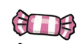 because there are 3 					sweets in 1 group.Try these questions:Remember to draw the right amount of groups and share the amount evenly. You can either draw dots, as shown on the PowerPoint, or use objects (pieces of Lego, pieces of pasta, raisins etc). of 4= of 8= of 16= of 20=